 Понаблюдайте  за зимними  месяцами.  Название  зимним  месяцам  придумали  древние  римляне.  Так  январь назвали  по  имени  двуликого  бога  Януса, что  в  переводе – «вход», «дверь».  Это  бог  бог  времени, всех  начал  и  завершений,  так и  январь  начинает  новый  год.  Февраль  назван  в  честь  повелителя  подземного  мира  Фебрууса,  так  как  в  этот  месяц  проводились  ритуалы  по  очищению  души  и  искуплению  грехов.  А вот  декабрь  получил  свое  имя  по  порядковому  номеру – десять,  под  которым  он  существовал  в  староримском  календаре.  Но стоит  заметить,  что  наши  предки  тоже  были  изобретательны  в  названиях  зимних  месяцев,  а  всё  благодаря  наблюдениям  за  природой:  декабрь –     «остужайло»,            «снежень», «хмурень», «ветрозвон»,» лютовей»,     «ворота  зимы»,  январь – «просинец», « студенец», « перезимье»,  «перелом  зимы»,  февраль – « сечень», « снежень», « бокогрей»,    « лютень».  Сегодня  мы больше  доверяем прогнозам  метеорологов, но  есть возможность  сделать  свои  наблюдения, вдруг  появится  новые  названия.   ПРОТОКОЛ публичных слушаний по проекту внесения изменений в  «Правила землепользования и застройки»  муниципального образования Брусничного сельского поселения   Нижнеилимского района.Место проведения: п.Брусничный, ул.Ленина, дом № 9.Дата проведения:  10.01.2017г.  Время проведения: 14.30 час. Председатель публичных слушаний – Белецкий Валерий Людвикович – глава Брусничного  сельского поселения, председатель комиссии  по подготовке внесения изменений в правила землепользования и застройки Брусничного  сельского поселения Нижнеилимского района. Секретарь публичных слушаний – Сотиева Наталья Анатольевна – ведущий специалист администрации Брусничного сельского поселения.            Численность участников публичных слушаний  - 12 человек.    Проект внесения изменений в правила землепользования и застройки Брусничного  сельского поселения  Нижнеилимского района (далее - Правила) подготовлен комиссией по подготовке внесения изменений в правила землепользования и застройки Брусничного  сельского поселения (далее – комиссия) на основании постановления администрации Брусничного сельского поселения от 15.11.2016г. № 45 в соответствии с поручением заместителя Председателя Правительства Российской федерации Д.Н. Козака от 28.07.2016 г. № ДК-П9-4520 в целях приведения действующих Правил в соответствие с требованиями Градостроительного кодекса Российской Федерации в части установления конкретных значений  параметров разрешенного строительства для основных видов  разрешенного использования каждой территориальной зоны.    Согласно ст.31,32 Градостроительного кодекса РФ и порядку организации и проведения публичных слушаний, утвержденному Решением Думы Брусничного сельского поселения   от 28.08.2012г. № 36,   проведение публичных слушаний по проекту внесения изменений в Правила назначено постановлением  администрации Брусничного сельского поселения от 01.12.2016г. № 47 «О проведении публичных слушаний по проекту внесения изменений в правила землепользования и застройки Брусничного  сельского поселения  Нижнеилимского района».    Для обеспечения всем заинтересованным лицам равных возможностей для выражения  своего мнения все вышеуказанные муниципальные правовые акты и проект внесения изменений в Правила были размещены   на официальном  сайте администрации Брусничного  сельского  поселения  Нижнеилимского  района в телекоммуникационной сети «Интернет» ( adm –bru.ru) 07 декабря 2016г.,  в местном печатном издании  «Вестник администрации  и   Думы  Брусничного сельского поселения» от  29.12.2016г., № 13 и на информационных  стендах, расположенных  на территории п.Брусничный.     Предложения и замечания от граждан и юридических лиц по проекту Правил в администрацию Брусничного сельского поселения за период с 08.12.2016г. по 10.01.2017г. не поступили. Численность участников публичных слушаний  - 12 человек.      Докладчиком на публичных слушаниях выступил глава Брусничного сельского поселения Белецкий В.Л.Внесение изменений в Правила выполнено в соответствии со статьей 33 Градостроительного Кодекса Российской Федерации в целях устранении несоответствий указанных Правил требованиям Градостроительного кодекса Российской Федерации по установлению  для основных видов разрешенного использования земельных участков  применительно к каждой территориальной зоне конкретных параметров разрешенного строительства, реконструкции объектов капитального строительства и включает в себя текстовый документ, а именно новую редакцию:- пункта 2 Статьи  7 «Регулирование землепользования и застройки органами местного самоуправления» Раздела 1.2. «Порядок применения Правил и внесения в них изменений»   Части 1. «Порядок применения правил землепользования и застройки и внесения в них изменений»;- статьи 35 «Виды разрешенного использования земельных участков и объектов капитального строительства в различных территориальных зонах. Параметры разрешенного использования земельных участков и иных объектов недвижимости в различных территориальных зонах» Раздела3.3. «Градостроительные регламенты применительно к территориальным зонам» Части 3.  «Градостроительные регламенты».   В соответствии с частью 1  статьи 38 Градостроительного кодекса РФ предельные  параметры разрешенного строительства, реконструкции объектов капитального строительства включают в себя:1. Предельные (минимальные и (или) максимальные) размеры земельных участков, в том числе их площадь. 2. Предельные параметры разрешенного строительства, реконструкции объектов капитального строительства:- минимальные отступы от границ земельных участков в целях определения мест допустимого размещения зданий, строений, сооружений, за пределами которых запрещено строительство зданий, строений, сооружений;- предельное количество этажей или предельную высоту зданий, строений, сооружений;- максимальный процент застройки в границах земельного участка, определяемый как отношение суммарной площади земельного участка, которая может быть застроена, ко всей площади земельного участка;- иные показатели (минимальный процент озеленения, предельная высота ограждения земельных участков и др.).    В рассматриваемом проекте внесения изменений в Правила вышеуказанные основные параметры разрешенного строительства установлены в составе Градостроительных регламентов для всех основных видов разрешенного использования земельных участков и объектов капитального строительства.     Установление и соблюдение указанных параметров  обеспечивает надлежащий архитектурный облик и  благоустройство поселка Брусничный,  исключает конфликты между застройщиками смежных земельных участков, особенно в границах индивидуальной жилой застройки.Выступили:Вишнякова С.В.: Предложила одобрить и рекомендовать к утверждению проект внесения изменений в Правила. Погребская О.Н.:  Поддержала предложение Вишняковой С.В., так как   указанные в проекте параметры разрешенного строительства соответствуют фактически сложившейся застройке поселка Брусничный и не нарушают благополучия населения. Голосовали «за» - 12  «против» - 0  «воздержалось» - 0.Решили:1. Одобрить проект внесения изменений в правила землепользования и застройки  Брусничного  сельского поселения  Нижнеилимского района и рекомендовать комиссии представить данный проект Главе администрации Брусничного  сельского поселения  для дальнейшего его направления на утверждение в Думу Брусничного сельского поселения.Публичные слушания окончены в 15-30 часов (время местное).Протокол составлен  25.01.2017г.Председатель  комиссии по подготовкевнесения изменений в правила землепользованияи застройки  Брусничного сельского поселения                                                                                В.Л.БелецкийСекретарь  комиссии                                                                                                                              Н.А.Сотиеваот «23 »  января .     №  1п. Брусничный«Об утверждении Положения об оплате труда Главы Брусничного сельского поселения»    В соответствии с Законом Иркутской области от 17.12.2008 года № 122-оз «О гарантиях осуществления полномочий депутата, члена выборного органа местного самоуправления, выборного должностного лица местного самоуправления в Иркутской области», постановлением Правительства Иркутской области от 27.11.2014 года № 599-пп «Об установлении нормативов формирования расходов на оплату труда депутатов, выборных должностных лиц местного самоуправления, осуществляющих свои полномочия на постоянной основе, муниципальных служащих муниципальных образований Иркутской области», руководствуясь Уставом Брусничного муниципального образования, Дума Брусничного сельского поселения Нижнеилимского района:РЕШИЛА1.Утвердить Положение об оплате труда Главы Брусничного сельского поселения (Приложение №1).2. Настоящее решение вступает в силу после официального опубликования и распространяется на правоотношения, возникшие  с 1 января  2017 года. 3. Администрации Брусничного сельского поселения опубликовать настоящее решение в периодическом издании «Вестник администрации и Думы Брусничного сельского поселения».4. Признать утратившим силу со дня вступления в силу настоящего решения решение Думы Брусничного сельского поселения от 23.09.2016г. № 47 «Об утверждении Положения об оплате труда  главы муниципального образования Брусничного сельского поселения».5. Контроль над исполнением настоящего решения оставляю за собой.Глава Брусничного сельского поселения              Нижнеилимского района                                                                                                          В.Л. БелецкийПриложение №1 к решению Думы Брусничного сельского поселения                                                                                                                            от « 23» января 2017 г. № 1 Положение об оплате труда
главы Брусничного сельского поселения Нижнеилимского  района.1. Общие положения.Настоящее Положение разработано в соответствии с Законом Иркутской области от 17.12.2008 года № 122-оз «О гарантиях осуществления полномочий депутата, члена выборного органа местного самоуправления, выборного должностного лица местного самоуправления в Иркутской области», постановлением Правительства Иркутской области от 27.11.2014 года № 599-пп «Об установлении нормативов формирования расходов на оплату труда депутатов, выборных должностных лиц местного самоуправления, осуществляющих свои полномочия на постоянной основе, муниципальных служащих муниципальных образований Иркутской области», Уставом Брусничного муниципального образования.Настоящее Положение определяет размер и порядок установления оплаты труда главы Брусничного сельского поселения  Нижнеилимского района.2. Оплата труда главы Брусничного сельского поселения  1. Оплата труда главы Брусничного сельского поселения Нижнеилимского района производится в виде ежемесячного денежного вознаграждения, ежемесячного денежного поощрения и иных дополнительных выплат, предусмотренных настоящим статьёй.2.Ежемесячное денежное вознаграждение главы Брусничного сельского поселения Нижнеилимского района состоит из должностного оклада, процентной надбавки за выслугу лет.3.Должностной оклад главе Брусничного сельского поселения устанавливается в размере 2640 руб. 74 коп.4.Максимальная ежемесячная процентная надбавка к должностному окладу за  выслугу лет устанавливается главе Брусничного сельского поселения в размере 30%.5.Ежемесячное денежное поощрение  главе Брусничного сельского поселения  устанавливается в размере 3,9  денежного вознаграждения.6.Главе Брусничного сельского поселения устанавливается ежеквартальное денежное поощрение в размере ежемесячного денежного вознаграждения. Ежеквартальное денежное поощрение выплачивается в расчете на месяц.7.На ежемесячное денежное вознаграждение, ежемесячное денежное поощрение и ежеквартальное денежное поощрение главы Брусничного сельского поселения  начисляются районный коэффициент и процентная надбавка к заработной плате за работу в местностях, приравненных к районам Крайнего Севера в размерах, установленных федеральным и областным законодательством.8.Источником финансирования оплаты труда  главы Брусничного сельского поселения являются средства бюджета  Брусничного сельского  поселения.Глава Брусничного сельского поселенияНижнеилимского района                                                                                                                 В.Л. БелецкийПриложение  к Решению Думы Брусничного сельского  поселенияНижнеилимского района от 23 января  2017года №1 от «23 » января 2017 г.    № 2 п. Брусничный«Об утверждении Положения об оплате трудаЗам. Председателя Думы Брусничного сельского поселения»     В соответствии с Законом Иркутской области от 17.12.2008 года № 122-оз «О гарантиях осуществления полномочий депутата, члена выборного органа местного самоуправления, выборного должностного лица местного самоуправления в Иркутской области», постановлением Правительства Иркутской области от 27.11.2014 года № 599-пп «Об установлении нормативов формирования расходов на оплату труда депутатов, выборных должностных лиц местного самоуправления, осуществляющих свои полномочия на постоянной основе, муниципальных служащих муниципальных образований Иркутской области», руководствуясь Уставом Брусничного муниципального образования, Дума Брусничного сельского поселения Нижнеилимского  районаРЕШИЛА:1. Утвердить Положение об оплате труда  зам. Председателя Думы Брусничного сельского поселения (Приложение №1).2.  Настоящее решение вступает в силу после официального опубликования и распространяется на правоотношения, возникшие с 1 января 2017 года.3.  Администрации Брусничного сельского поселения опубликовать настоящее решение в периодическом издании «Вестник администрации и Думы Брусничного сельского поселения».4. Признать утратившим силу Решение Думы Брусничного сельского поселения от 23.09.2016г. № 48 «Об утверждении Положения об оплате труда зам. Председателя Думы Брусничного сельского поселения».5.  Контроль над исполнением настоящего решения оставляю за собой.Глава Брусничного сельского поселения Нижнеилимского района                                                                                                                  В.Л. БелецкийПриложение №1 к решению Думы Брусничного сельского поселенияот «23 » января 2017 г. №2     Положение об оплате труда
зам. Председателя Думы Брусничного сельского поселения Нижнеилимского  района1. Общие положения1. Настоящее Положение разработано в соответствии с Законом Иркутской области от 17.12.2008 года № 122-оз «О гарантиях осуществления полномочий депутата, члена выборного органа местного самоуправления, выборного должностного лица местного самоуправления в Иркутской области», постановлением Правительства Иркутской области от 27.11.2014 года № 599-пп «Об установлении нормативов формирования расходов на оплату труда депутатов, выборных должностных лиц местного самоуправления, осуществляющих свои полномочия на постоянной основе, муниципальных служащих муниципальных образований Иркутской области», Уставом Брусничного муниципального образования.2. Настоящее Положение определяет размер и порядок установления оплаты труда зам. Председателя Думы Брусничного сельского поселения  Нижнеилимского района.2. Оплата труда зам председателя Думы Брусничного сельского поселения  1. Оплата труда зам председателя Думы Брусничного сельского поселения Нижнеилимского района производится в виде ежемесячного денежного вознаграждения, ежемесячного денежного поощрения и иных дополнительных выплат, предусмотренных настоящим разделом.2.  Ежемесячное денежное вознаграждение  зам. Председателя Думы Брусничного сельского поселения Нижнеилимского района состоит из должностного оклада, процентной надбавки за выслугу лет  и единовременной выплаты к отпуску в расчете на месяц.3.  Должностной оклад зам. председателя Думы Брусничного сельского поселения устанавливается в размере 1452 руб. 36 коп.4.  Ежемесячная процентная надбавка к должностному окладу за  выслугу лет устанавливается зам. председателю Думы Брусничного сельского поселения в размере 30%.5.  Ежемесячное денежное поощрение  зам. Председателя Думы Брусничного сельского поселения  устанавливается в размере 3,9  денежного вознаграждения.6.  Зам. Председателю Думы Брусничного сельского поселения устанавливается ежеквартальное денежное поощрение в размере ежемесячного денежного вознаграждения. Ежеквартальное денежное поощрение выплачивается в расчете на месяц.7.  На ежемесячное денежное вознаграждение, ежемесячное денежное поощрение и иные дополнительные выплаты, предусмотренные настоящей статьей,  зам. Председателю Думы Брусничного сельского пос  еления  начисляются районный коэффициент и процентная надбавка к заработной плате за работу в местностях, приравненных к районам Крайнего Севера в размерах, установленных федеральным и областным законодательством.8. Источником финансирования оплаты труда  зам. Председателя Думы Брусничного сельского поселения являются средства бюджета  Брусничного сельского  поселения.Глава Брусничного сельского поселения Нижнеилимского района                                                                                                         В.Л. БелецкийРОССИЙСКАЯ  ФЕДЕРАЦИЯИркутская областьНижнеилимский районДума  Брусничного сельского поселения------------------------------------------------------------------------------------------------РЕШЕНИЕОт 23.01. 2017 года  № 7«п. Брусничный»«О передаче перечня имущества  в  собственность Брусничного  муниципального  образования  для  осуществления  вопросов  местного  значения  ».                Заслушав  главу  Брусничного  сельского  поселения – Белецкого  В.Л. оперечнеимущества,подлежащего  передаче  в собственность Брусничного муниципального  образования  для  осуществления  вопросов  местного  значения, Дума  Брусничного  сельского  поселения  Нижнеилимского  районаРЕШИЛА:1. Считать  нецелесообразным передачу в собственность Брусничного муниципального образования   данный перечень    имущества:   1.1. Водозаборное сооружение, назначение: сооружения водозаборные, общая площадь 30 кв.м., адрес объекта :Российская Федерация, Иркутская область Нижнеилимский район, пос. Брусничный, ул. Ленина ,12 . Кадастровый номер 38:12:000000:1884., 1.2. Нежилое помещение в брусовом одноэтажном здании, назначение: нежилое, общая площадь 164,4 кв.м., адрес объекта: Российская Федерация, Иркутская область, Нижнеилимский район, пос. Брусничный, ул. Ленина д.9 . Кадастровый номер: 38-38-06\002\2010-297.1.3. Жилой фонд, находящийся в собственности МО «Нижнеилимский район».2. Настоящее решение опубликовать в  Вестнике  администрации  и  Думы  Брусничного  сельского  поселения.3. Контроль  за  исполнением   данного  решения  возложить  на  главу    Брусничного  сельского  поселения  - Белецкого В.Л.Глава БрусничногоСельского  поселения                                                                                                                Белецкий  В.Л.РОССИЙСКАЯ  ФЕДЕРАЦИЯИркутская областьНижнеилимский районДума  Брусничного сельского поселения------------------------------------------------------------------------------------------------РЕШЕНИЕОт  23 января 2017года                                                                                                                                № 4«п. Брусничный«Об  утверждении  Плана  работы  Думы  Брусничного  сельского  поселения на первое  полугодие  2017 года »                      Руководствуясь  Федеральным законом от 6 октября 2003 года № 131 –ФЗ «Об общих принципах организации местного самоуправления в Российской Федерации», Уставом  Брусничного  МО,  Регламентом  Думы  Брусничного  сельского  поселенияДума  Брусничного  сельского  поселения  Нижнеилимского  района                                                             РЕШИЛА:      1. План  работы  Думы  Брусничного  сельского  поселения  на  первое  полугодие  2017  года  утвердить( согласно  приложению).   В  течение  первого  полугодия  2017 г.  план  работы  может  корректироваться.       2.   План  работы  Думы на  первое  полугодие  2017  года опубликовать  в   Вестнике  администрации  и  Думы  Брусничного  сельского  поселения.     3.   Контроль  за  исполнением  настоящего решения  возложить  на        заместителя  председателя  Думы  Брусничного  сельского  поселения  -  Беляеву  Е.В.   Глава поселения   Председатель Думы Брусничного СП                                                                   Белецкий  В.Л.                                                                                                          Приложение к решению Думы № 4Брусничного сельского поселения МО                                                                                        от  23  января  2017 года.План  работы  ДумыБрусничного  сельского  поселенияна  первое  полугодие   2017  года. Заместитель  председателя  Думы  Брусничного  сельского  поселения.                                                                                              Беляева  Е.В.  Приложение к решению Думы № 5Брусничного сельского поселения МО                                                                                        от  23  января  2017 года.                       ПЛАН Работы администрации Брусничного сельского поселения на 2017 год.I. Основные направления деятельности администрации  сельского поселения:1.1. Реализация Федерального закона  от 06.10.2003 № 131-ФЗ на территории сельского  поселения.1.2. Реализация приоритетных национальных проектов.1.3.Взаимодействие между администрацией Нижнеилимского муниципального района и администрацией Брусничного сельского поселения по вопросам социально–экономического развития территорий.   1.4. Совершенствование работы по сбору налоговых платежей.1.5.   Организация работы по антитеррористической деятельности.1.6.Осуществление мер по поддержке сельскохозяйственного производства, развитию личных  подсобных хозяйств.Ежеквартально-Предупреждение преступности и правонарушений -Проведение анализа совершенных преступлений и правонарушений;-Обход домовладений по пожарной безопасности-Заседание комиссии по делам несовершеннолетних-Заседание административной комиссииОдин раз в месяц- Проведение заседания  ДумыВ течение года: -Бесперебойное обеспечении качественной питьевой водой населения.-Выполнение замечаний и предложений, высказанных на сходах граждан.-Проведение Единых информационных дней.-Работа по зимнему  и летнему содержанию дорог в границах населенных пунктов-Оптимизация бюджетных расходов и эффективности использования муниципального имущества-Проведение обучения населения мерам пожарной безопасности на территории сельских населенных пунктов- Проведение сходов-Обеспечить вывоз твердых бытовых отходов на полигон-Информацию о проведении праздничных, культурно-массовых мероприятий своевременно размещать на стендах  сельского поселения.-Поздравление юбиляров- Формирование архивного фонда и сдача в архив документов- Обеспечение льготников льготным газом- Формирование бюджета и контроль за его исполнением- Пополнение доходной части бюджета за счет собираемости налоговЯнварь: -Итоги работы администрации сельского поселения за 2016 год и утверждения плана работы на 2017 год-Об обеспечение первичных мер пожарной безопасности на объектах социальной сферы на территории поселенияФевраль- О работе содействия семье и школе.- Участие  в массовой лыжной гонке «Лыжня России»-Праздничные мероприятия, посвящённые Дню защитника ОтечестваМарт-Проводить информационно - разьяснительную  работу по привлечению гражданами на развитие личных подсобных хозяйств  и других малых форм хозяйствования.-  Исполнение доходной части бюджета сельского поселения в первом квартале.-Праздничное мероприятие «Проводы Русской Зимы»,  8 Марта.-Разработка и утверждение  плана мероприятий по благоустройству  и озеленению населенных пунктов включив в него следующие пункты: 1.О соблюдении Правил  благоустройства  и озеленения населенных пунктов сельского поселения.   -Установить единый санитарный день по пятницам;   -Организовать санитарно-экологические субботники по уборке территорий населенных пунктов, кладбищ  от мусора;  -Организовать весеннюю и осеннюю посадку деревьев и кустарников- совместно с административной комиссией организовать обход по населенным пунктам по выявлению нарушений благоустройства населенных пунктов. -Об организации общественных работ по содержанию сельских кладбищ 2.Об обеспечении пожарной безопасности в личных хозяйствах.- организовать подворный обход личных хозяйств граждан;-усилить работу по обеспечению пожарной безопасности в жилом секторе, на предприятиях  и местах с массовым пребыванием людей. Апрель-Проведение муниципального земельного контроля на территории сельского поселения-Мероприятия по подготовке и проведению 72 летию Победы в Великой Отечественной войне 1941-1945 годов.-Работа  по благоустройству и проведения подворного обхода-Посадка деревьев и экологических субботниках-Проведение весеннего этапа Дня дерева «Посади дерево и сохрани его»Май-Организации отдыха, оздоровления и занятости детей и подростков в 2017 году.-Поддержание памятника в надлежащем состоянии- Торжественный митинг, посвященный 72- годовщине Победы  Великой Отечественной войне - Месячник по благоустройству и озеленению населённых пунктов- Праздник последнего звонка в школе сельского поселения              Июнь        - Мероприятия  по наведению порядка в использовании общественных земель (улиц, переулков), благоустройству и озеленению населенных пунктов -Организация мероприятий для отдыха в купальный сезон на водоемах сельского   поселения -Мероприятия, посвященные международному дню защиты детей- Мероприятия, посвящённые Дню принятия Декларации о государственном   суверенитете – Дню России-Работа МКУК Библиотека –клуб Брусничного МО по организации культурного досуга населения в сельском поселении-Организация библиотечного обслуживания, комплектованию и обеспечению сохранности библиотечных фондов модельных библиотек сельском поселении.- Мероприятия, посвящённые Дню российской молодёжи Июль -Проведение мероприятий по санитарной очистке, благоустройству и озеленению территорий населенных пунктов, содержанию кладбищ в сельском поселении- Работа учреждений культуры с подростками и детьми во время летних каникул   Август-меры по улучшению физкультурно-спортивной работы с населением в сельском поселении-работа по пополнению собственных доходов и оптимизации расходов             -День поселка.Сентябрь- Исполнение бюджета сельском поселении за 9 месяцев 2017 года- Подготовке объектов к отопительному сезону- Подготовка к проведению Дня пожилых людей-  День знаний. Уроки Мира.Октябрь-Меры противопожарной безопасности населенных пунктов в границах сельского поселения в осенне-зимний период- Проведение на территории сельского поселения профилактической операции «Жилище»- Итоги работы, подготовка объектов к работе в осенне-зимний период. -Торжественные мероприятия, посвященные  Дню пожилых людей.- Проведение Дня работника сельского хозяйства и перерабатывающей промышленностиНоябрь-Утверждение Проекта бюджета сельского поселения на 2018 год- Итоги социально-экономического развития сельского поселения за 9 месяцев 2017 года.- Работа учреждений культуры в деле формирования здорового образа жизни среди молодежи и подростков и предоставлении населению культурно - досуговых мероприятий.-  Проведения Дня матери.-Мероприятия, посвящённые Дню народного единстваДекабрь- День инвалидовПодведение итогов работы администрации сельского поселения 2017 год и задачах на 2018 год.  -Разработка плана работы на 2018год- Мероприятия, посвящённые Дню Конституции России- Проведение Новогодних и Рождественских мероприятии.КОМПЛЕКСНЫЙ ПЛАН на 2017 годпредупредительных и противопожарных мероприятий в лесах и на территории Брусничного сельского поселения  направленных на предупреждение пожаров с гибелью людей.ПЛАН РАБОТЫ КОМИССИИ ПО ДЕЛАМ НЕСОВЕРШЕННОЛЕТНИХ  И ЗАЩИТЕ ИХ ПРАВ НА ТЕРРИТОРИИ БРУСНИЧНОГО СЕЛЬСКОЕ ПОСЕЛЕНИЕ1.Вопросы воспитательной профилактической работы, выносимые на рассмотрение КДН и ЗП на территории поселения2.Воспитательно-профилактические мероприятия. Работа по организации формирования законопослушного поведения подростков по повышению ответственности родителей и оздоровлению обстановки в асоциальных семьях.План мероприятий   по профилактике экстремизма на территории Брусничного сельского поселенияИндивидуальная работа с несовершеннолетними ,стоящими на профилактическом учете в КДН и ЗПАНТИНАРКОТИЧЕСКИЙ ПЛАН РАБОТЫ АДМИНИСТРАЦИИ БРУСНИЧНОГО СЕЛЬСКОГО ПОСЕЛЕНИЯПЛАНОсновных мероприятий по обеспечению безопасности людей на водных объектах Брусничного сельского поселенияПЕРЕЧЕНЬ МЕРОПРИЯТИЙ ПО БЛАГОУСТРОЙСТВУ 
НАСЕЛЕННЫХ ПУНКТОВВ 2017 году работающие пенсионеры будут  также получать страховую пенсию без учета индексации.                    В соответствии с изменениями в пенсионном законодательстве, с 2016 года работающие пенсионеры будут получают страховую пенсию и фиксированную выплату к ней без учета плановых индексаций.  Таким образом, предстоящая индексация страховых пенсий в феврале 2017 года будет распространяться только на пенсионеров, которые по состоянию на 30 сентября 2015 года не осуществляли трудовую деятельность. Эта дата обусловлена тем, что факт осуществления работы устанавливается на основании сведений персонифицированного учета ПФР. Для этого пенсионер должен подать в ПФР заявление, предоставив подтверждающие документы о прекращении трудовой деятельности. После рассмотрения заявления пенсионеру со следующего месяца начнется выплата страховой пенсии с учетом индексации. То есть, если пенсионер прекратил работать уже после проведения индексации, то со следующего после рассмотрения его заявления месяца он будет получать уже увеличенный благодаря индексации размер страховой пенсии и фиксированной выплаты к ней. Подтверждать прекращение трудовой деятельности в период с 1 октября 2016 года по 31 марта 2017 года и подавать заявление с соответствующими документами в ПФР гражданин может по 31 мая 2017 года.      После чего в этом нет необходимости, поскольку со II квартала 2017 года для работодателей будет введена ежемесячная упрощенная отчетность, и факт осуществления работы будет автоматически определяться Пенсионным фондом на основании ежемесячных данных работодателей, которые будут отражаться в базе персонифицированного учета.  После получения и обработки отчетности, из которой следует, что пенсионер прекратил работать, он начнет получать размер страховой пенсии с учетом индексаций, прошедших во время его работы. Если пенсионер после этого вновь устроится на работу, размер его страховой пенсии уменьшен не будет.  Таким образом, подавать в Пенсионный фонд заявление нужно только тем пенсионерам, которые прекратили или прекратят трудовую деятельность в IV квартале 2016 года или I квартале 2017 года. Подавать заявление можно будет сразу после вступления в силу соответствующего федерального закона, т. е. с 1 января 2017 года. Прием заявлений будут осуществлять все территориальные органы ПФР и МФЦ, которые принимают заявления о назначении и доставке пенсий. Заявление можно подать лично или через представителя, а также направить по почте.Бланк заявления о факте возобновления (прекращения) работы, а также правила его заполнения размещены на сайте ПФР в разделе «Жизненные ситуации».Что касается индексации страховых пенсий неработающих пенсионеров, в феврале 2017 года они будут повышены. Пенсии по государственному пенсионному обеспечению, в том числе социальные, будут повышены  в апреле 2016 года всем пенсионерам, независимо от факта работы (и работающим, и неработающим).Пенсионерам, которые работали в 2016 году, в августе 2017 года будет произведено увеличение страховых пенсий (беззаявительный перерасчет) исходя из начисленных за 2016 год пенсионных баллов, но в денежном эквиваленте не более трех пенсионных баллов*.Таким образом, Пенсионный фонд Российской Федерации рекомендует всем пенсионерам - получателям страховых пенсий, которые прекратили трудовую деятельность после 30 сентября 2016 года, - своевременно подать заявление в ПФР для получения страховой пенсии с учетом февральской индексации.  ************************************************************Всем владельцам  собак!     Убедительно просим   привязать  животных в связи с участившимися  случаями  нападения собак на жителей поселка.  Несоблюдение правил  содержания  домашних  животных влечет наложение административного штрафаАдминистрации и Думы Брусничногосельского поселения  № 1  от  25.01.2017 года.№ДатаПовестка рассматриваемых вопросовОтветственные1январь 1. Об утверждении  Положения об  оплате труда главы муниципального образования   Брусничного сельского поселения. Докл. Белецкий В.Л.2.  Об  утверждении  Положения об  оплате  труда заместителя председателя   Думы Брусничного сельского поселения.  Докл. Белецкий В.Л.3. Об  утверждении  структуры  администрации  Брусничного  сельского  поселения на 2017 год.    Докл. Белецкий В.Л.        4. Об  утверждении  плана  работы Думы  Брусничного  сельского  поселения на  первое  полугодие  2017года.  Докл.  Беляева  Е.В.5.  Об  утверждении  Плана  работы  администрации Брусничного  сельского  поселения  на  2017 год.  Докл. Белецкий В.Л.6. О передаче перечня имущества  в  собственность Брусничного  муниципального  образования  для  осуществления  вопросов  местного  значения  Белецкий В.Л.Белецкий В.Л.Белецкий В.Л.Беляева Е.В.Белецкий В.Л..Белецкий В.Л.2февраль1.  О  внесении  изменений  и  дополнений  в Положение  о  бюджетном  процессе  на  территории Брусничного  сельского  поселения.2. Об  исполнении   бюджета  Брусничного  сельского  поселения  за  2016   финансовый  год.  3.Об  обеспечении  жителей  поселения  водоснабжением.4. О работе  администрации  в  межсессионный  период.5. Об  обеспечении  населения  дровами. 6. О  создании  условий   для  обеспечения  поселения  услугами   торговли.  7.  О  ходе  отопительного  периода  в  Брусничном  сельском  поселении.8.  Об  утверждении  плана  мероприятий  по  благоустройству  Брусничного  сельского  поселения.Белецкий В.Л.Белецкий В.Л.Белецкий В.Л.Белецкий В.Л.Белецкий В.Л.Белецкий В.Л.Белецкий В.Л.Белецкий В.Л.3март                                                                                                     1. Об  исполнении   бюджета  Брусничного  сельского  поселения  за  2016   финансовый  год.  2. Об   обеспечении  первичных  мер  пожарной  безопасности  в  границах  поселения,  предупреждение  и  ликвидация  последствий  чрезвычайных  ситуаций  в  границах  поселения. 3.  О  ходе  отопительного периода  в  Брусничном  сельском  поселении.4. Об  обеспечении  условий  для  развития  на  территории  Брусничного  сельского  поселения    физической  культуры  и  спорта.5. Об  утверждении  Положения  о  порядке  организации и  проведения  развлекательных  и  спортивных  массовых  мероприятий  на  территории  Брусничного  сельского  поселения. Белецкий В.Л.Белецкий В.Л.Белецкий В.Л.Белецкий В.Л.Белецкий В.Л.4апрель1.  Отчет за исполнением бюджета за  I квартал  2017г.2.  О   создании  условий  для  обеспечения  поселения  услугами  связи.3. Об  утверждении  Положения  о  порядке привлечения  граждан  к  выполнению  на  добровольной  основе  социально- значимых  для  поселения  работ.Белецкий В.Л.Белецкий В.Л.Белецкий В.Л.5май1. О внесении  изменений и  дополнений  в  Устав Брусничного  муниципального  образования.2.  О  летней  занятости  детей.3. О  благоустройстве  кладбища.  4. Об  окончании  зимнего  отопительного  периода  в  Брусничном сельском  поселении.  5. Об  обеспечении жителей  поселения  услугами  организаций  культуры,  создание  условий  для  организации  досуга  населения.   Белецкий В.Л.Белецкий В.Л.Белецкий В.Л.Белецкий В.Л.Чеканова  Т.В.6июнь1. Отчет  администрации  Брусничного  сельского  поселения  за  1  полугодие  2017 года.2.  Информация об  исполнении наказов  избирателей  за  первое  полугодие  2017 года. 3. Об  условиях  и  порядке  предоставления  медицинской  помощи   в  Брусничном  сельском  поселении.4.  О  создании  условий  для  массового   отдыха  жителей  поселения   и  организация   обустройства  мест  массового  отдыха  населения,  об  установлении  правил  вывоза  бытовых  отходов  и  мусора.  5. Об утверждении  плана работы Думы Брусничного  сельского поселения  на  второе  полугодие 2017 года.6. О  подготовке к праздничному  мероприятию «День посёлка».Беляева  Е.В.Ольшанская Л.И.Белецкий В.Л.Беляева  Е.В.Чеканова  Т.В.№ п/пНаименование мероприятияОтветственныйСрок проведения1Создание противопожарной минерализованной полосы шириной не менее 4 метровПользователи лесов, земель сельскохозяйственного назначенияВ течение пожароопасного сезона2.Проведение разъяснительной работы среди школьников, населения, уделяя особое внимание вопросам противопожарной охраны лесов и выполнению правил пожарной безопасности в лесах В течение пожароопасного сезона3.Повышение готовности добровольных пожарных дружинРуководитель ДПД.До 15 апреля 2017 г.4.Пожарно-техническое обследование населенных пунктов, расположенных вблизи лесных массивовГлава администрации.Апрель5.Обеспечение запасов воды для пожаротушения в населенных пунктах.Глава администрациив течение пожароопасного периода6Проведение сходов граждан  с разъяснением обстоятельств, приведших к несчастному случаю.Глава администрацииСовместно с ПЧ НРПо факту пожара7Организация  проверки исправности имеющихся пожарных гидрантов и принятие мер по их ремонту и поддержанию в рабочем состоянии.Администрация поселения  совместно с ПЧАпрель- май8 Учет неблагополучных  семей, злоупотребляющих спиртными напитками и одиноких престарелых гражданГлава администрацииСовместно с ПЧ В течение года9Проведение обучения неработающего населения мерам пожарной безопасности на территории сельских населенных пунктовСпециалист администрации В течение года10Организация обучения работников мерам пожарной безопасности в соответствии с Правилами пожарной безопасности в РФРуководителям организаций и учреждений, расположенных на территории сельской администрации, независимо от форм собственности в 2016 годуВ течение года№ заседания № вопросаНаименование вопросаСрокиИсполнители1.1Об итогах работы комиссии по делам несовершеннолетних и защите их прав за 2016 годянварьСотиева Н.А.1.2Об утверждении комплексного плана мероприятий по профилактике противоправных действий несовершеннолетних на территории поселения январьКДН и ЗПМОУ «Брусничная СОШ»1.3Об утверждении плана работы КДН и ЗП на 2017 годянварьКДН и ЗП24О работе МОУ «Брусничная СОШ» по профилактике пропусков  занятий  учащимися  без уважительных причин (или по профилактике безнадзорности и правонарушений несовершеннолетних, или по реализации ФЗ-120)майАдминистрация МОУ «Брусничная СОШ»25О подготовке к проведению  летней оздоровительной компании 2017 гмайАдминистрация МОУ «Брусничная СОШ» 26О работе КНД и ЗП  на территории поселения по выявлению факторов продажи алкогольной и табачной продукции несовершеннолетниммайКДН и ЗП, школа, СДК, библиотека37Об итогах летней оздоровительной компании 2017 годасентябрьКДН и ЗП, школа, СДК, библиотека38О работе родительских патрулейсентябрьКДН и ЗП, школа, СДК, библиотека39О работе с подростками и асоциальными семьями сентябрьКДН и ЗП, школа, СДК, библиотека410О работе по профилактике жестокого обращения с детьми, упреждения насилия и преступлений в отношении детей и подростковдекабрьКДН и ЗП, школа, СДК, библиотека411Об организации работы учреждений культуры с детьми и молодежьюдекабрьКДН и ЗП, школа, СДК, библиотека12О результатах рейдов в места массового нахождения молодежиКДН и ЗП, школа, СДК, библиотека№ п/пНаименование мероприятияДата проведенияОтветственные1Участие в трудоустройстве подростков, состоящих на учете в летний периодмартКДН И ЗП2Участие в проведении операции «Подросток»В течение годаСДК, школа, библиотека3Проведение мероприятий в рамках месячника «Семья»сентябрьКДН и ЗП, школа, СДК, библиотека4Участие в подготовке  и проведении акцийВ течение годаКДН и ЗП, школа5Проведение «Декады права» октябрьСотиева Н.А.6Организация  работы  по занятости подростков, склонных к совершению противопожарных действий в течение годаСДК, школа, библиотека7Проведение традиционных акций «День Семьи», «Подросток», «День Защиты Детей», «День Матери» в течение годаСДК, школа, библиотека, ФАП8Осуществление патронажа семей по месту жительствав течение годаКДН и ЗП9Проведение культурно-массовых мероприятий для подростков и молодежи  в течение годаСДК, библиотека10Проведение санитарно-просветительской работы по профилактике наркомании, табакокурения и злоупотребления алкогольной продукции в течение годаФАП, Сотиева Н.А.11Выявление семей с детьми и оказанию им помощи на ранней стадии социального неблагополучияв течение годаКДН и ЗП12Участие в проведении акции «Подарок Деда Мороза»декабрь13Выявление случаев жестокого обращения с детьми  и преступления в отношении несовершеннолетнихВ течение годап/пМероприятияСроки исполненияИсполнители1Обеспечение сохранности закрепленного жилья за детьми – сиротами и детьми, оставшимися без попечения родителей.В течение годаАдминистрация МО,КНД и ЗП на территории поселения2Пропаганда принципов толерантности семейных отношений при проведении ежегодных праздников «День защиты детей», «День матери», акции «Подросток»В течение годаРаботники библиотеки, школа, администрация 3Организация и проведение Международного Дня толерантности(16 ноября)ноябрьРаботники библиотеки, школа, администрация 4Проведение санитарно- просветительской работы по профилактике наркомании, табакокурения, злоупотребления алкогольной продукциейВ течение годаАдминистрация МО,КНД и ЗП на территории, школа5Организация мероприятий по ознакомлению с культурно- историческим наследием сельского поселения для детей и подростковВ течение годаРаботники, библиотеки, школа, администрация № п/пНаименование мероприятийДата проведенияответственные1Проведение профилактических  бесед с несовершеннолетними, состоящих на учетев течение годаКДН и ЗП2Организация занятости несовершеннолетних, состоящих на учетев течение годаКДН и ЗП3Посещение по месту жительства  и учебы  несовершеннолетних, состоящих на учетев течение годаКДН и ЗПп/п №МероприятияСрок исполненияИсполнители 1Проведение родительского собрания в общеобразовательных учреждениях сельского поселения на тему: «Создадим будущее» вместе с просмотром фильма, журналов о вреде наркомании и табакокурения среди подростковМарт Директор школы, педагоги, работники администрации2Проведение круглого стола в Доме Культуры на тему: «Наркотикам –НЕТ!»апрельДиректор СДК, библиотекарь, депутаты Думы, работники администрации3Проведение рейда в границах сельского поселения и землях с/з назначения с целью выявления дикорастущих насажденийМай-июньРаботники администрации, участковый уполномоченный полиции4Встреча с работниками в трудовых коллективах, беседа на тему о вреде наркомании, алкоголизма и курения в бытупериодическиРаботники администрации, руководители организаций и предприятий5Проведение встречи с жителями поселения на тему  «наркомания и здоровый образ жизни»Июнь Работники администрации, работник ФАП№п/пмероприятияСрок выполненияОтветственные за выполнение1Организация и проведение профилактических мероприятий по предотвращению несчастных случаев на водных объектахпостоянноГлава администрации 2Установление аншлагов с информацией о запрете автотранспорта и выхода людей на лед.В период ледостава и весеннего половодьяГлава администрации 3Организация работы по выявлению незарегистрированных мест массового выхода людей на ледпостоянноГлава администрации 4Принятие мер, направленных на недопущение выхода на лед детей В период ледостава и весеннего половодьяДиректор школы5Организация обучения правилам поведения и соблюдению безопасности на воде охотников и рыболововпостоянноГлава администрациип/пНаименование мероприятийОбъем работСрок исполненияответственный1Подготовить  и довести план по санитарной очистке до исполнителейдо 25.04.2016Белецкий В.Л.2Провести встречи – беседы  с учащимися, родителями « Наш  любимый поселок»апрельСлаватинская Т.В., школа3Определить перечень работ по каждому дому, провести очистку дворовых территорийАпрель-майБелецкий В.Л.4Обрезка кустарника и вырубка сухостойных и угрожающих жизни  деревьев.майАдминистрация сельского поселения5Посадка кустарников и деревьев26 апреля, майАдминистрация сельского поселения6Очистка территории от мусора и грязиАпрель-майАдминистрация сельского поселения7Косметический ремонт памятника  героем  Гражданской  войныАпрельСотиева Н.А., школа8Очистка кюветов  и обочинАпрель-майАдминистрация сельского поселения 9Ремонт наружного освещения  с заменой ламп ДРЛ на светодиодныеМай - июньАдминистрация сельского поселения10Провести уборку кладбищаМай, октябрьАдминистрация сельского поселения, совместно с жителями11Провести уборку территорий закрепленных  за организациям, предприятиямАпрель-майАдминистрация сельского поселения12Провести конкурс  самая чистая  и благоустроенная территория среди  домов и придомовых территорий, учреждений и предприятий, торговых точек.Май, октябрьАдминистрация сельского поселения13 Комиссионный обход территорий в пределах сельского поселенияМай Администрация сельского поселения14Подведение итогов месячника по благоустройству  сельского поселения Май, октябрьАдминистрация сельского поселенияУчредители:Администрация и Дума Брусничного сельского поселенияГлавный редактор- Белецкий  В.Л.Ответственный за выпуск –  Беляева  Е.В..                                                                                                                                                                                                            «Вестник» Администрации и                                                                                                                                                              Думы Брусничного  сельского                                                                                                                                                                  Поселения выходит 1 раз в месяц                                                                                                                                                      Бесплатно Тираж 20 экз.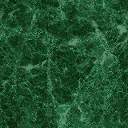 